Max MustermannMusterstraße 12312345 Musterstadtmax@mustermann.de0171 23456789Unternehmen GmbHName NachnameStraße 12312345 MusterstadtMusterstadt, 14.06.2022 Bewerbung für die Ausbildung zum WinzerKennnummer 123456Sehr geehrte Damen und Herren,die Arbeit im Freien und die Pflege von Pflanzen ist für mich schon immer eine sehr erstrebenswerte und erfüllende Aufgabe gewesen. Mein Interesse an der Biologie weckte meine Begeisterung für die Prozesse der Weinherstellung. Bei einem Urlaubsaufenthalt auf einem Weingut durfte ich sowohl die hervorragenden Ergebnisse guter Winzerarbeit als auch den spannenden Arbeitsalltag auf einem Weingut kennenlernen. Die Weinherstellung habe ich als meinen Traumberuf entdeckt und freue mich darauf, diesen unter Ihrer Anleitung zu erlernen.Im Frühjahr dieses Jahres absolviere ich meinen Schulabschluss mit dem Abitur.
In meiner Schullaufbahn legte ich meinen Fokus mit großer Begeisterung auf die naturwissenschaftlichen Fächer. Sie können von mir also ein gutes biologisches und chemisches Verständnis sowie ein großes Interesse an Mechanik erwarten. Darüber hinaus habe ich durch meine nebenberufliche Tätigkeit in einer Gärtnerei viel Erfahrung bei der Pflege von Pflanzen gesammelt, die ich nur zu gerne in Ihrem Betrieb unter Beweis stellen werde.Meine verantwortungsbewusste und selbstständige Arbeitsweise erleichterte mir die harte Arbeit in der Gärtnerei, sodass ich stets sehr produktiv arbeiten konnte. Auch im Verkauf konnte ich Erfahrungen sammeln, wobei mir meine selbstbewusste und vertrauenswürdige Ausstrahlung zugutekam. Als Ausdauersportler bin ich zudem an körperliche Anstrengung gewöhnt und scheue mich nicht vor harter Arbeit.Ich freue mich sehr, Sie ab dem XX.XX.XXXX als Auszubildender zu unterstützen. Ich erwarte freudig Ihre Rückmeldung und stelle mich Ihnen sehr gerne in einem persönlichen Gespräch vor.Mit freundlichen Grüßen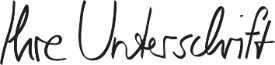 Max Mustermann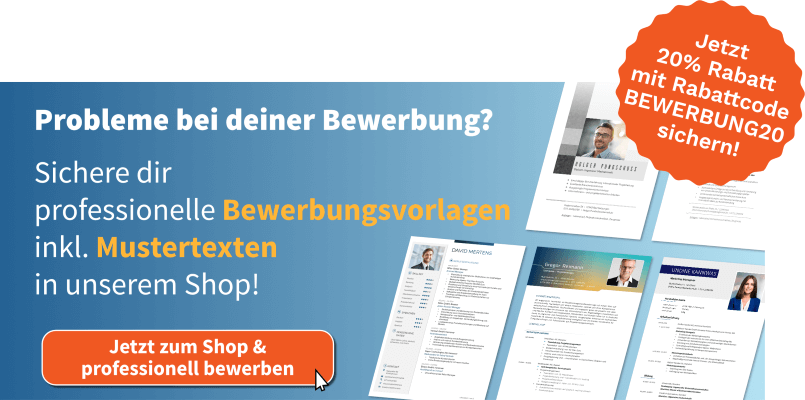 https://shop.bewerbung.net/products/ausbildungspaket